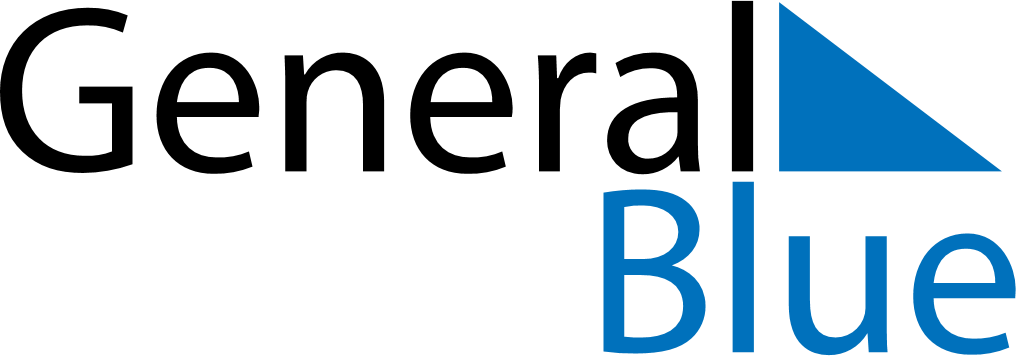 Weekly CalendarNovember 21, 2027 - November 27, 2027SundayNov 21MondayNov 22TuesdayNov 23WednesdayNov 24ThursdayNov 25FridayNov 26SaturdayNov 27